Зарегистрировано в Минюсте России 11 сентября 2020 г. N 59783МИНИСТЕРСТВО ПРОСВЕЩЕНИЯ РОССИЙСКОЙ ФЕДЕРАЦИИПРИКАЗот 2 сентября 2020 г. N 458ОБ УТВЕРЖДЕНИИ ПОРЯДКАПРИЕМА НА ОБУЧЕНИЕ ПО ОБРАЗОВАТЕЛЬНЫМ ПРОГРАММАМ НАЧАЛЬНОГООБЩЕГО, ОСНОВНОГО ОБЩЕГО И СРЕДНЕГО ОБЩЕГО ОБРАЗОВАНИЯВ соответствии с частью 8 статьи 55 Федерального закона от 29 декабря 2012 г. N 273-ФЗ "Об образовании в Российской Федерации" (Собрание законодательства Российской Федерации, 2012, N 53, ст. 7598; 2019, N 30, ст. 4134) и подпунктом 4.2.21 пункта 4 Положения о Министерстве просвещения Российской Федерации, утвержденного постановлением Правительства Российской Федерации от 28 июля 2018 г. N 884 (Собрание законодательства Российской Федерации, 2018, N 32, ст. 5343), приказываю:1. Утвердить прилагаемый Порядок приема на обучение по образовательным программам начального общего, основного общего и среднего общего образования.2. Признать утратившими силу:приказ Министерства образования и науки Российской Федерации от 22 января 2014 г. N 32 "Об утверждении Порядка приема граждан на обучение по образовательным программам начального общего, основного общего и среднего общего образования" (зарегистрирован Министерством юстиции Российской Федерации 2 апреля 2014 г., регистрационный N 31800);приказ Министерства просвещения Российской Федерации от 17 января 2019 г. N 19 "О внесении изменений в Порядок приема граждан на обучение по образовательным программам начального общего, основного общего и среднего общего образования, утвержденный приказом Министерства образования и науки Российской Федерации от 22 января 2014 г. N 32" (зарегистрирован Министерством юстиции Российской Федерации 4 февраля 2019 г., регистрационный N 53685).3. Настоящий приказ действует до 1 марта 2026 года.(п. 3 введен Приказом Минпросвещения России от 08.10.2021 N 707)МинистрС.С.КРАВЦОВПриложениеУтвержденприказом Министерства просвещенияРоссийской Федерацииот 2 сентября 2020 г. N 458ПОРЯДОКПРИЕМА НА ОБУЧЕНИЕ ПО ОБРАЗОВАТЕЛЬНЫМ ПРОГРАММАМ НАЧАЛЬНОГООБЩЕГО, ОСНОВНОГО ОБЩЕГО И СРЕДНЕГО ОБЩЕГО ОБРАЗОВАНИЯ1. Порядок приема на обучение по образовательным программам начального общего, основного общего и среднего общего образования (далее - Порядок) регламентирует правила приема граждан Российской Федерации на обучение по образовательным программам начального общего, основного общего и среднего общего образования в организации, осуществляющие образовательную деятельность (далее соответственно - основные общеобразовательные программы, общеобразовательные организации).2. Прием на обучение по основным общеобразовательным программам за счет бюджетных ассигнований федерального бюджета, бюджетов субъектов Российской Федерации и местных бюджетов проводится на общедоступной основе, если иное не предусмотрено Федеральным законом от 29 декабря 2012 г. N 273-ФЗ "Об образовании в Российской Федерации" <1> (далее - Федеральный закон).--------------------------------<1> Часть 3 статьи 55 Федерального закона от 29 декабря 2012 г. N 273-ФЗ "Об образовании в Российской Федерации" (Собрание законодательства Российской Федерации, 2012, N 53, ст. 7598).3. Прием иностранных граждан и лиц без гражданства, в том числе соотечественников, проживающих за рубежом, в общеобразовательные организации на обучение по основным общеобразовательным программам за счет бюджетных ассигнований федерального бюджета, бюджетов субъектов Российской Федерации и местных бюджетов осуществляется в соответствии с международными договорами Российской Федерации, Федеральным законом и настоящим Порядком.4. Правила приема на обучение по основным общеобразовательным программам должны обеспечивать прием всех граждан, которые имеют право на получение общего образования соответствующего уровня, если иное не предусмотрено Федеральным законом <2>.--------------------------------<2> Часть 2 статьи 67 Федерального закона от 29 декабря 2012 г. N 273-ФЗ "Об образовании в Российской Федерации" (Собрание законодательства Российской Федерации, 2012, N 53, ст. 7598).Правила приема в государственные образовательные организации субъектов Российской Федерации и муниципальные образовательные организации на обучение по основным общеобразовательным программам должны обеспечивать также прием в образовательную организацию граждан, имеющих право на получение общего образования соответствующего уровня и проживающих на закрепленной территории <3>.--------------------------------<3> Часть 3 статьи 67 Федерального закона от 29 декабря 2012 г. N 273-ФЗ "Об образовании в Российской Федерации" (Собрание законодательства Российской Федерации, 2012, N 53, ст. 7598; 2020, N 12, ст. 1645).Федеральные государственные органы вправе обеспечивать в федеральных государственных образовательных организациях организацию предоставления общедоступного и бесплатного общего образования <4>.--------------------------------<4> Часть 2 статьи 67 Федерального закона от 29 декабря 2012 г. N 273-ФЗ "Об образовании в Российской Федерации" (Собрание законодательства Российской Федерации, 2012, N 53, ст. 7598; 2016, N 27, ст. 4246).5. Закрепление муниципальных образовательных организаций за конкретными территориями муниципального района, муниципального округа, городского округа осуществляется органами местного самоуправления муниципальных районов, муниципальных округов и городских округов по решению вопросов местного значения в сфере образования.(в ред. Приказа Минпросвещения России от 08.10.2021 N 707)В субъектах Российской Федерации - городах федерального значения Москве, Санкт-Петербурге и Севастополе полномочия органов местного самоуправления внутригородских муниципальных образований в сфере образования, в том числе по закреплению образовательных организаций субъектов Российской Федерации за конкретными территориями, устанавливаются законами субъектов Российской Федерации - городов федерального значения Москвы, Санкт-Петербурга и Севастополя <5>.--------------------------------<5> Пункт 6 части 1 и часть 2 статьи 9 Федерального закона от 29 декабря 2012 г. N 273-ФЗ "Об образовании в Российской Федерации" (Собрание законодательства Российской Федерации, 2012, N 53, ст. 7598; 2014, N 19, ст. 2289).6. Муниципальные образовательные организации и государственные образовательные организации субъектов Российской Федерации размещают на своих информационном стенде и официальном сайте в информационно-телекоммуникационной сети "Интернет" (далее - сеть Интернет) издаваемый не позднее 15 марта текущего года соответственно распорядительный акт органа местного самоуправления муниципального района, муниципального округа или городского округа по решению вопросов местного значения в сфере образования или распорядительный акт органа исполнительной власти субъекта Российской Федерации, осуществляющего государственное управление в сфере образования, о закреплении образовательных организаций за соответственно конкретными территориями муниципального района (муниципального округа, городского округа) или субъекта Российской Федерации в течение 10 календарных дней с момента его издания.(в ред. Приказа Минпросвещения России от 08.10.2021 N 707)Образовательные организации субъектов Российской Федерации - городов федерального значения Москвы, Санкт-Петербурга и Севастополя размещают на своих информационном стенде и официальном сайте в сети Интернет издаваемый не позднее 15 марта текущего года распорядительный акт органа, определенного законами указанных субъектов Российской Федерации, о закреплении указанных организаций за конкретными территориями в течение 10 календарных дней с момента его издания.7. Правила приема в конкретную общеобразовательную организацию на обучение по основным общеобразовательным программам в части, не урегулированной законодательством об образовании, устанавливаются общеобразовательной организацией самостоятельно <6>.--------------------------------<6> Часть 9 статьи 55 Федерального закона от 29 декабря 2012 г. N 273-ФЗ "Об образовании в Российской Федерации" (Собрание законодательства Российской Федерации, 2012, N 53, ст. 7598).Прием на обучение в филиал общеобразовательной организации осуществляется в соответствии с правилами приема на обучение в общеобразовательной организации.8. Получение начального общего образования в общеобразовательных организациях начинается по достижении детьми возраста шести лет и шести месяцев при отсутствии противопоказаний по состоянию здоровья, но не позже достижения ими возраста восьми лет. По заявлению родителей (законных представителей) детей учредитель общеобразовательной организации вправе разрешить прием детей в общеобразовательную организацию на обучение по образовательным программам начального общего образования в более раннем или более позднем возрасте <7>.--------------------------------<7> Часть 1 статьи 67 Федерального закона от 29 декабря 2012 г. N 273-ФЗ "Об образовании в Российской Федерации" (Собрание законодательства Российской Федерации, 2012, N 53, ст. 7598).9. Во внеочередном порядке предоставляются места в общеобразовательных организациях, имеющих интернат:детям, указанным в пункте 5 статьи 44 Закона Российской Федерации от 17 января 1992 г. N 2202-1 "О прокуратуре Российской Федерации" <8>;--------------------------------<8> Собрание законодательства Российской Федерации, 1995, N 47, ст. 4472; 2013, N 27, ст. 3477.детям, указанным в пункте 3 статьи 19 Закона Российской Федерации от 26 июня 1992 г. N 3132-1 "О статусе судей в Российской Федерации" <9>;--------------------------------<9> Ведомости Съезда народных депутатов Российской Федерации и Верховного Совета Российской Федерации, 1992, N 30, ст. 1792; Собрание законодательства Российской Федерации, 2013, N 27, ст. 3477.детям, указанным в части 25 статьи 35 Федерального закона от 28 декабря 2010 г. N 403-ФЗ "О Следственном комитете Российской Федерации" <10>.--------------------------------<10> Собрание законодательства Российской Федерации, 2011, N 1, ст. 15; 2013, N 27, ст. 3477.10. В первоочередном порядке предоставляются места в государственных и муниципальных общеобразовательных организациях детям, указанным в абзаце втором части 6 статьи 19 Федерального закона от 27 мая 1998 г. N 76-ФЗ "О статусе военнослужащих", по месту жительства их семей <11>.--------------------------------<11> Собрание законодательства Российской Федерации, 1998, N 22, ст. 2331; 2013, N 27, ст. 3477.В первоочередном порядке также предоставляются места в общеобразовательных организациях по месту жительства независимо от формы собственности детям, указанным в части 6 статьи 46 Федерального закона от 7 февраля 2011 г. N 3-ФЗ "О полиции" <12>, детям сотрудников органов внутренних дел, не являющихся сотрудниками полиции <13>, и детям, указанным в части 14 статьи 3 Федерального закона от 30 декабря 2012 г. N 283-ФЗ "О социальных гарантиях сотрудникам некоторых федеральных органов исполнительной власти и внесении изменений в законодательные акты Российской Федерации" <14>.--------------------------------<12> Собрание законодательства Российской Федерации, 2011, N 7, ст. 900; 2013, N 27, ст. 3477.<13> Часть 2 статьи 56 Федерального закона от 7 февраля 2011 г. N 3-ФЗ "О полиции" (Собрание законодательства Российской Федерации, 2011, N 7, ст. 900; 2015, N 7, ст. 1022).<14> Собрание законодательства Российской Федерации, 2012, N 53, ст. 7608; 2013, N 27, ст. 3477.11. Прием на обучение в общеобразовательную организацию проводится на принципах равных условий приема для всех поступающих, за исключением лиц, которым в соответствии с Федеральным законом предоставлены особые права (преимущества) при приеме на обучение <15>.--------------------------------<15> Часть 1 статьи 55 Федерального закона от 29 декабря 2012 г. N 273-ФЗ "Об образовании в Российской Федерации" (Собрание законодательства Российской Федерации, 2012, N 53, ст. 7598).12. Ребенок, в том числе усыновленный (удочеренный) или находящийся под опекой или попечительством в семье, включая приемную семью либо в случаях, предусмотренных законами субъектов Российской Федерации, патронатную семью, имеет право преимущественного приема на обучение по основным общеобразовательным программам в государственную или муниципальную образовательную организацию, в которой обучаются его брат и (или) сестра (полнородные и неполнородные, усыновленные (удочеренные), дети, опекунами (попечителями) которых являются родители (законные представители) этого ребенка, или дети, родителями (законными представителями) которых являются опекуны (попечители) этого ребенка, за исключением случаев, предусмотренных частями 5 и 6 статьи 67 Федерального закона <16>.(в ред. Приказа Минпросвещения России от 23.01.2023 N 47)--------------------------------<16> Часть 3.1 статьи 67 Федерального закона от 29 декабря 2012 г. N 273-ФЗ "Об образовании в Российской Федерации" (Собрание законодательства Российской Федерации, 2012, N 53, ст. 7598; 2019, N 49, ст. 6970; 2022, N 48, ст. 8332).(сноска в ред. Приказа Минпросвещения России от 23.01.2023 N 47)Дети, указанные в части 6 статьи 86 Федерального закона <17>, пользуются преимущественным правом приема в общеобразовательные организации со специальными наименованиями "кадетская школа", "кадетский (морской кадетский) корпус" и "казачий кадетский корпус", которые реализуют образовательные программы основного общего и среднего общего образования, интегрированные с дополнительными общеразвивающими программами, имеющими целью подготовку несовершеннолетних граждан к военной или иной государственной службе, в том числе к государственной службе российского казачества <18>.--------------------------------<17> Собрание законодательства Российской Федерации, 2012, N 53, ст. 7598; 2016, N 27, ст. 4160.<18> Части 2 и 4 статьи 86 Федерального закона от 29 декабря 2012 г. N 273-ФЗ "Об образовании в Российской Федерации" (Собрание законодательства Российской Федерации, 2012, N 53, 7598; 2019, N 30, ст. 4134).13. Дети с ограниченными возможностями здоровья принимаются на обучение по адаптированной образовательной программе начального общего, основного общего и среднего общего образования (далее - адаптированная образовательная программа) только с согласия их родителей (законных представителей) и на основании рекомендаций психолого-медико-педагогической комиссии <19>.--------------------------------<19> Часть 3 статьи 55 Федерального закона от 29 декабря 2012 г. N 273-ФЗ "Об образовании в Российской Федерации" (Собрание законодательства Российской Федерации, 2012, N 53, ст. 7598).Поступающие с ограниченными возможностями здоровья, достигшие возраста восемнадцати лет, принимаются на обучение по адаптированной образовательной программе только с согласия самих поступающих.14. Прием в общеобразовательную организацию осуществляется в течение всего учебного года при наличии свободных мест.15. В приеме в государственную или муниципальную образовательную организацию может быть отказано только по причине отсутствия в ней свободных мест, за исключением случаев, предусмотренных частями 5 и 6 статьи 67 и статьей 88 Федерального закона. В случае отсутствия мест в государственной или муниципальной образовательной организации родители (законные представители) ребенка для решения вопроса о его устройстве в другую общеобразовательную организацию обращаются непосредственно в орган исполнительной власти субъекта Российской Федерации, осуществляющий государственное управление в сфере образования, или орган местного самоуправления, осуществляющий управление в сфере образования <20>.--------------------------------<20> Часть 4 статьи 67 Федерального закона от 29 декабря 2012 г. N 273-ФЗ "Об образовании в Российской Федерации" (Собрание законодательства Российской Федерации, 2012, N 53, ст. 7598).16. Государственные образовательные организации субъектов Российской Федерации или муниципальные образовательные организации с целью проведения организованного приема детей в первый класс размещают на своих информационном стенде и официальном сайте в сети Интернет, а также в федеральной государственной информационной системе "Единый портал государственных и муниципальных услуг (функций)" <20.1> (далее - ЕПГУ) информацию:(в ред. Приказа Минпросвещения России от 30.08.2022 N 784)--------------------------------<20.1> Постановление Правительства Российской Федерации от 24 октября 2011 г. N 861 "О федеральных государственных информационных системах, обеспечивающих предоставление в электронной форме государственных и муниципальных услуг (осуществление функций)" (Собрание законодательства Российской Федерации, 2011, N 44, ст. 6274; 2022, N 35, ст. 6081).(сноска введена Приказом Минпросвещения России от 30.08.2022 N 784)о количестве мест в первых классах не позднее 10 календарных дней с момента издания распорядительного акта, указанного в пункте 6 Порядка;о наличии свободных мест в первых классах для приема детей, не проживающих на закрепленной территории, не позднее 5 июля текущего года.17. Прием заявлений о приеме на обучение в первый класс для детей, указанных в пунктах 9, 10 и 12 Порядка, а также проживающих на закрепленной территории, начинается не позднее 1 апреля текущего года и завершается 30 июня текущего года.(в ред. Приказа Минпросвещения России от 30.08.2022 N 784)Руководитель общеобразовательной организации издает распорядительный акт о приеме на обучение детей, указанных в абзаце первом настоящего пункта, в течение 3 рабочих дней после завершения приема заявлений о приеме на обучение в первый класс.Для детей, не проживающих на закрепленной территории, прием заявлений о приеме на обучение в первый класс начинается 6 июля текущего года до момента заполнения свободных мест, но не позднее 5 сентября текущего года.Государственные образовательные организации субъекта Российской Федерации и муниципальные образовательные организации, закончившие прием в первый класс всех детей, указанных в пунктах 9, 10 и 12 Порядка, а также проживающих на закрепленной территории, осуществляют прием детей, не проживающих на закрепленной территории, ранее 6 июля текущего года.Орган исполнительной власти субъекта Российской Федерации, осуществляющий государственное управление в сфере образования, вправе предусмотреть возможность проактивного направления гражданам информации о возможности получения услуги по подаче заявления о приеме на обучение в личном кабинете ЕПГУ на основании данных, содержащихся в региональных государственных информационных системах субъектов Российской Федерации, созданных органами государственной власти субъектов Российской Федерации.(абзац введен Приказом Минпросвещения России от 30.08.2022 N 784)18. Организация индивидуального отбора при приеме в государственные и муниципальные образовательные организации для получения основного общего и среднего общего образования с углубленным изучением отдельных учебных предметов или для профильного обучения допускается в случаях и в порядке, которые предусмотрены законодательством субъекта Российской Федерации <21>.--------------------------------<21> Часть 5 статьи 67 Федерального закона от 29 декабря 2012 г. N 273-ФЗ "Об образовании в Российской Федерации" (Собрание законодательства Российской Федерации, 2012, N 53, ст. 7598).19. Организация конкурса или индивидуального отбора при приеме граждан для получения общего образования в образовательных организациях, реализующих образовательные программы основного общего и среднего общего образования, интегрированные с дополнительными образовательными программами спортивной подготовки, или образовательные программы среднего профессионального образования в области искусств, интегрированные с образовательными программами основного общего и среднего общего образования, осуществляется на основании оценки способностей к занятию отдельным видом искусства или спорта, а также при отсутствии противопоказаний к занятию соответствующим видом спорта <22>.(в ред. Приказа Минпросвещения России от 30.08.2022 N 784)--------------------------------<22> Часть 6 статьи 67 Федерального закона от 29 декабря 2012 г. N 273-ФЗ "Об образовании в Российской Федерации" (Собрание законодательства Российской Федерации, 2012, N 53, ст. 7598).20. При приеме на обучение общеобразовательная организация обязана ознакомить поступающего и (или) его родителей (законных представителей) со своим уставом, с лицензией на осуществление образовательной деятельности, со свидетельством о государственной аккредитации, с общеобразовательными программами и другими документами, регламентирующими организацию и осуществление образовательной деятельности, права и обязанности обучающихся <23>.--------------------------------<23> Часть 2 статьи 55 Федерального закона от 29 декабря 2012 г. N 273-ФЗ "Об образовании в Российской Федерации" (Собрание законодательства Российской Федерации, 2012, N 53, ст. 7598).21. При приеме на обучение по имеющим государственную аккредитацию образовательным программам начального общего и основного общего образования выбор языка образования, изучаемых родного языка из числа языков народов Российской Федерации, в том числе русского языка как родного языка, государственных языков республик Российской Федерации осуществляется по заявлению родителей (законных представителей) детей <24>.--------------------------------<24> Часть 6 статьи 14 Федерального закона от 29 декабря 2012 г. N 273-ФЗ "Об образовании в Российской Федерации" (Собрание законодательства Российской Федерации, 2012, N 53, ст. 7598; 2018, N 32, ст. 5110).22. Прием на обучение по основным общеобразовательным программам осуществляется по личному заявлению родителя (законного представителя) ребенка или поступающего, реализующего право, предусмотренное пунктом 1 части 1 статьи 34 Федерального закона <25>.--------------------------------<25> Собрание законодательства Российской Федерации, 2012, N 53, ст. 7598.23. Заявление о приеме на обучение и документы для приема на обучение, указанные в пункте 26 Порядка, подаются одним из следующих способов:в электронной форме посредством ЕПГУ;с использованием функционала (сервисов) региональных государственных информационных систем субъектов Российской Федерации, созданных органами государственной власти субъектов Российской Федерации (при наличии), интегрированных с ЕПГУ;через операторов почтовой связи общего пользования заказным письмом с уведомлением о вручении;лично в общеобразовательную организацию.Общеобразовательная организация осуществляет проверку достоверности сведений, указанных в заявлении о приеме на обучение, и соответствия действительности поданных электронных образов документов. При проведении указанной проверки общеобразовательная организация вправе обращаться к соответствующим государственным информационным системам, в государственные (муниципальные) органы и организации.Информация о результатах рассмотрения заявления о приеме на обучение направляется на указанный в заявлении о приеме на обучение адрес (почтовый и (или) электронный) и в личный кабинет ЕПГУ (при условии завершения прохождения процедуры регистрации в единой системе идентификации и аутентификации при предоставлении согласия родителем(ями) (законным(ыми) представителем(ями) ребенка или поступающим).(п. 23 в ред. Приказа Минпросвещения России от 30.08.2022 N 784)24. В заявлении о приеме на обучение родителем (законным представителем) ребенка или поступающим, реализующим право, предусмотренное пунктом 1 части 1 статьи 34 Федерального закона <26>, указываются следующие сведения:--------------------------------<26> Собрание законодательства Российской Федерации, 2012, N 53, ст. 7598.фамилия, имя, отчество (при наличии) ребенка или поступающего;дата рождения ребенка или поступающего;адрес места жительства и (или) адрес места пребывания ребенка или поступающего;фамилия, имя, отчество (при наличии) родителя(ей) (законного(ых) представителя(ей) ребенка;адрес места жительства и (или) адрес места пребывания родителя(ей) (законного(ых) представителя(ей) ребенка;адрес(а) электронной почты, номер(а) телефона(ов) (при наличии) родителя(ей) (законного(ых) представителя(ей) ребенка или поступающего;о наличии права внеочередного, первоочередного или преимущественного приема;о потребности ребенка или поступающего в обучении по адаптированной образовательной программе и (или) в создании специальных условий для организации обучения и воспитания обучающегося с ограниченными возможностями здоровья в соответствии с заключением психолого-медико-педагогической комиссии (при наличии) или инвалида (ребенка-инвалида) в соответствии с индивидуальной программой реабилитации;согласие родителя(ей) (законного(ых) представителя(ей) ребенка на обучение ребенка по адаптированной образовательной программе (в случае необходимости обучения ребенка по адаптированной образовательной программе);согласие поступающего, достигшего возраста восемнадцати лет, на обучение по адаптированной образовательной программе (в случае необходимости обучения указанного поступающего по адаптированной образовательной программе);язык образования (в случае получения образования на родном языке из числа языков народов Российской Федерации или на иностранном языке);родной язык из числа языков народов Российской Федерации (в случае реализации права на изучение родного языка из числа языков народов Российской Федерации, в том числе русского языка как родного языка);государственный язык республики Российской Федерации (в случае предоставления общеобразовательной организацией возможности изучения государственного языка республики Российской Федерации);факт ознакомления родителя(ей) (законного(ых) представителя(ей) ребенка или поступающего с уставом, с лицензией на осуществление образовательной деятельности, со свидетельством о государственной аккредитации, с общеобразовательными программами и другими документами, регламентирующими организацию и осуществление образовательной деятельности, права и обязанности обучающихся <27>;--------------------------------<27> Часть 2 статьи 55 Федерального закона от 29 декабря 2012 г. N 273-ФЗ "Об образовании в Российской Федерации" (Собрание законодательства Российской Федерации, 2012, N 53, ст. 7598).согласие родителя(ей) (законного(ых) представителя(ей) ребенка или поступающего на обработку персональных данных <28>.--------------------------------<28> Часть 1 статьи 6 Федерального закона от 27 июля 2006 г. N 152-ФЗ "О персональных данных" (Собрание законодательства Российской Федерации, 2006, N 31, ст. 3451; 2017, N 31, ст. 4772).25. Образец заявления о приеме на обучение размещается общеобразовательной организацией на своих информационном стенде и официальном сайте в сети Интернет.26. Для приема родитель(и) (законный(ые) представитель(и) ребенка или поступающий представляют следующие документы:копию документа, удостоверяющего личность родителя (законного представителя) ребенка или поступающего;копию свидетельства о рождении ребенка или документа, подтверждающего родство заявителя;копию свидетельства о рождении полнородных и неполнородных брата и (или) сестры (в случае использования права преимущественного приема на обучение по образовательным программам начального общего образования ребенка в государственную или муниципальную образовательную организацию, в которой обучаются его полнородные и неполнородные брат и (или) сестра);копию документа, подтверждающего установление опеки или попечительства (при необходимости);копию документа о регистрации ребенка или поступающего по месту жительства или по месту пребывания на закрепленной территории или справку о приеме документов для оформления регистрации по месту жительства (в случае приема на обучение ребенка или поступающего, проживающего на закрепленной территории);копии документов, подтверждающих право внеочередного, первоочередного приема на обучение по основным общеобразовательным программам или преимущественного приема на обучение по образовательным программам основного общего и среднего общего образования, интегрированным с дополнительными общеразвивающими программами, имеющими целью подготовку несовершеннолетних граждан к военной или иной государственной службе, в том числе к государственной службе российского казачества;копию заключения психолого-медико-педагогической комиссии (при наличии).При посещении общеобразовательной организации и (или) очном взаимодействии с уполномоченными должностными лицами общеобразовательной организации родитель(и) (законный(ые) представитель(и) ребенка предъявляет(ют) оригиналы документов, указанных в абзацах 2 - 6 настоящего пункта, а поступающий - оригинал документа, удостоверяющего личность поступающего.При приеме на обучение по образовательным программам среднего общего образования представляется аттестат об основном общем образовании, выданный в установленном порядке <29>.--------------------------------<29> Часть 4 статьи 60 Федерального закона от 29 декабря 2012 г. N 273-ФЗ "Об образовании в Российской Федерации" (Собрание законодательства Российской Федерации, 2012, N 53, ст. 7598; 2019, N 30, ст. 4134).Родитель(и) (законный(ые) представитель(и) ребенка, являющегося иностранным гражданином или лицом без гражданства, дополнительно предъявляет(ют) документ, подтверждающий родство заявителя(ей) (или законность представления прав ребенка), и документ, подтверждающий право ребенка на пребывание в Российской Федерации.Иностранные граждане и лица без гражданства все документы представляют на русском языке или вместе с заверенным в установленном порядке <30> переводом на русский язык.(п. 26 в ред. Приказа Минпросвещения России от 08.10.2021 N 707)--------------------------------<30> Статья 81 Основ законодательства Российской Федерации о нотариате (Ведомости Съезда народных депутатов Российской Федерации и Верховного Совета Российской Федерации, 1993, N 10, ст. 357).27. Не допускается требовать представления других документов, кроме предусмотренных пунктом 26 Порядка, в качестве основания для приема на обучение по основным общеобразовательным программам.При подаче заявления о приеме на обучение в электронной форме посредством ЕПГУ не допускается требовать копий или оригиналов документов, предусмотренных пунктом 26 Порядка, за исключением копий или оригиналов документов, подтверждающих внеочередное, первоочередное и преимущественное право приема на обучение, или документов, подтверждение которых в электронном виде невозможно.(п. 27 в ред. Приказа Минпросвещения России от 30.08.2022 N 784)28. Родитель(и) (законный(ые) представитель(и) ребенка или поступающий имеют право по своему усмотрению представлять другие документы.29. Факт приема заявления о приеме на обучение и перечень документов, представленных родителем(ями) (законным(ыми) представителем(ями) ребенка или поступающим, регистрируются в журнале приема заявлений о приеме на обучение в общеобразовательную организацию. Уведомление о факте приема заявления направляется в личный кабинет на ЕПГУ (при условии завершения прохождения процедуры регистрации в единой системе идентификации и аутентификации). Журнал приема заявлений может вестись в том числе в электронном виде в региональных государственных информационных системах субъектов Российской Федерации, созданных органами государственной власти субъектов Российской Федерации (при наличии).При подаче заявления о приеме на обучение через операторов почтовой связи общего пользования или лично в общеобразовательную организацию после регистрации заявления о приеме на обучение и перечня документов, представленных родителем(ями) (законным(ыми) представителем(ями) ребенка или поступающим, родителю(ям) (законному(ым) представителю(ям) ребенка или поступающему выдается документ, заверенный подписью должностного лица общеобразовательной организации, ответственного за прием заявлений о приеме на обучение и документов, содержащий индивидуальный номер заявления о приеме на обучение и перечень представленных при приеме на обучение документов.(п. 29 в ред. Приказа Минпросвещения России от 30.08.2022 N 784)30. Общеобразовательная организация осуществляет обработку полученных в связи с приемом в общеобразовательную организацию персональных данных поступающих в соответствии с требованиями законодательства Российской Федерации в области персональных данных <31>.--------------------------------<31> Часть 1 статьи 6 Федерального закона от 27 июля 2006 г. N 152-ФЗ "О персональных данных" (Собрание законодательства Российской Федерации, 2006, N 31, ст. 3451; 2017, N 31, ст. 4772).31. Руководитель общеобразовательной организации издает распорядительный акт о приеме на обучение ребенка или поступающего в течение 5 рабочих дней после приема заявления о приеме на обучение и представленных документов, за исключением случая, предусмотренного пунктом 17 Порядка.32. На каждого ребенка или поступающего, принятого в общеобразовательную организацию, формируется личное дело, в котором хранятся заявление о приеме на обучение и все представленные родителем(ями) (законным(ыми) представителем(ями) ребенка или поступающим документы (копии документов).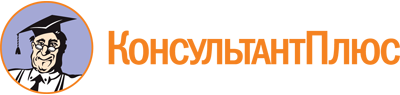 Приказ Минпросвещения России от 02.09.2020 N 458
(ред. от 23.01.2023)
"Об утверждении Порядка приема на обучение по образовательным программам начального общего, основного общего и среднего общего образования"
(Зарегистрировано в Минюсте России 11.09.2020 N 59783)
(с изм. и доп., вступ. в силу с 01.03.2023)Документ предоставлен КонсультантПлюс

www.consultant.ru

Дата сохранения: 14.03.2023
 Список изменяющих документов(в ред. Приказов Минпросвещения России от 08.10.2021 N 707,от 30.08.2022 N 784, от 23.01.2023 N 47)Список изменяющих документов(в ред. Приказов Минпросвещения России от 08.10.2021 N 707,от 30.08.2022 N 784, от 23.01.2023 N 47)